§956.  Witnesses before arbitrators; fees; compelling attendanceThe arbitrators selected either as prescribed in this subchapter or otherwise, or a majority of them, may summon in writing any person to attend before them, or any of them, as a witness and in a proper case to bring with him or them any book, record, document or paper which may be deemed material as evidence in the case. The fees for such attendance shall be the same as the fees of witnesses before the Superior Court. Said summons shall issue in the name of the arbitrator or arbitrators, or a majority of them, and shall be signed by the arbitrators, or a majority of them, and shall be directed to the said person and shall be served in the same manner as subpoenas to appear and testify before the Superior Court. If any person or persons so summoned to testify shall refuse or neglect to obey said summons, upon complaint, any Justice of the Superior Court may compel the attendance of such person or persons before said arbitrator or arbitrators, or punish said person or persons for contempt in the same manner provided by law for securing the attendance of witnesses or their punishment for neglect or refusal to attend in the courts of the State of Maine.The State of Maine claims a copyright in its codified statutes. If you intend to republish this material, we require that you include the following disclaimer in your publication:All copyrights and other rights to statutory text are reserved by the State of Maine. The text included in this publication reflects changes made through the First Regular and First Special Session of the 131st Maine Legislature and is current through November 1. 2023
                    . The text is subject to change without notice. It is a version that has not been officially certified by the Secretary of State. Refer to the Maine Revised Statutes Annotated and supplements for certified text.
                The Office of the Revisor of Statutes also requests that you send us one copy of any statutory publication you may produce. Our goal is not to restrict publishing activity, but to keep track of who is publishing what, to identify any needless duplication and to preserve the State's copyright rights.PLEASE NOTE: The Revisor's Office cannot perform research for or provide legal advice or interpretation of Maine law to the public. If you need legal assistance, please contact a qualified attorney.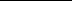 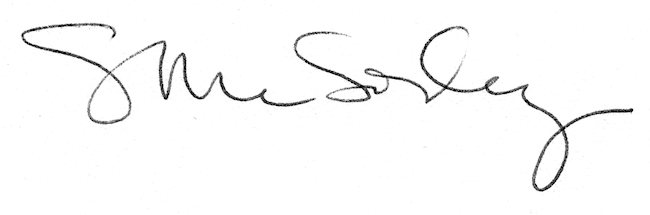 